Leona Amerman203 Village Road, Pittsburgh, PA 15205412-218-6817Amermanj7515@gmail.com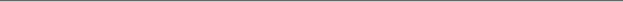 EXPERIENCE:     UNIVERSITY OF PITTSBURGH			JANUARY 2020-JUNE 2021			Medical SecretaryAdministrative support to the Medical Student CoordinatorAdministrative support for Doctors within the Dept. Of Surgery UPMCEntering and documenting information within multiple computer programsExtensive use of Microsoft Office products to facilitate Department needs.Editing and drafting emails and proposals for Staff, Faculty and StudentsCoordinated Student Events and Medical CoursesCreating and Maintaining calendar information for multiple DoctorsSupervised Medical Student CoursesCreating and Maintaining logs to verify documentation, products, and various materialScheduling for various Departments, Doctors, Medical Students and StaffUPMC			 	                        		 JUNE 2019-OCTOBER 2019		Clinical Services RepresentativeConducting outbound or receiving inbound member or provider callsAssisting with scheduling medical appointments for routine and follow up carePerforming call backs to members and providers to supply authorization decisionsCompleting initial reviews of all faxed materialEntering and documenting information within multiple servicing systemsHELLO CHI PRODUCTIONS				FEBRUARY 2017-MAY 2019		Director/EditorDirecting various comedic and dramatic skitsEditing on various computer software such as Final Cut Pro and Adobe Premiere ProPINES DINNER THEATRE		 	            OCTOBER 2013-SEPTEMBER 2015		      	Box Office AssociateManaged all customer inquiries and monetary transactions for in-person, phone and online orders while maintaining all aspects of the theatre’s database of active customersAnswered and transferred all phone calls and responded to customer emailsManaged in-house gift shop transactions and inventory checks on gift shop merchandiseFiled and catalogued various documents for the theatre companyServed as a hostess and stagehand for various productionsPARKER WEST BOOKS				 JUNE 2012-JULY 2015	Test ReaderBeta read books and offered thorough examinations on prospective books IQOR/DELL FINANCIAL SERVICES, 		 DECEMBER 2010-JULY 2011		      Customer Service Representative/Dialer CollectorManaged customer inquiries and monetary transactions over the phoneOpened and maintained customer accounts by inputting detailed and accurate data in accordance with company policiesProvided financial advice for customers with Dell’s Credit and Lease/Loan departmentsSKILLS:	     Fluent in Spanish. Proficient in Microsoft Office and other computer programs. Highly detail oriented.      Capable of multi-tasking and learning new software and technologies very quickly.EDUCATION:       NORTHAMPTON COMMUNITY COLLEGE, BETHLEHEM, PA		     Associate in Arts in Theatre		     Dean’s List: Fall 2013 and Spring 2014 